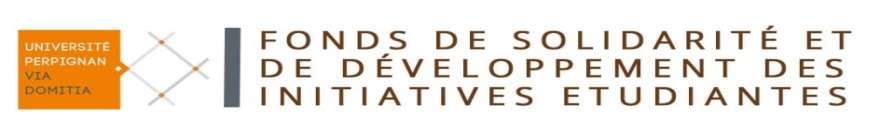 FSDIE « PROJETS »AIDE A L’ELABORATION DU BILAN MORAL ET FINANCIER DE PROJETVous avez déposé un dossier de demande de subvention dans le cadre du FSDIE ;  vous avez présenté votre événement devant la Commission d’Attribution du Fonds de Solidarité et Des Initiatives Etudiantes et, l’UPVD a soutenu financièrement votre projet. Afin de clôturer votre dossier et conformément au règlement FSDIE et à la Charte d’utilisation, un compte-rendu de votre événement doit être transmis à l’adresse : vie-etudiante@univ-perp.fr. Il s’agit d’un bilan quantitatif et qualitatif atteignant un minimum de 5 pages. Vous devez le transmettre dans les 3 mois maximum après la réalisation de votre événement. Ce compte-rendu d’événement doit faire apparaître : le logo du FSDIE (cf. ci-dessus),l’association porteuse du projet / nom du porteur de projet / coordonnées,la date de réalisation de votre projet,la date de la commission FSDIE à laquelle vous avez présenté votre projet,le montant de l’aide attribuée / le montant de l’aide dépensée / les dépenses pour lesquelles l’aide a été utiliséeun bilan financier de votre action (quelles dépenses, quelles recettes ?),éléments chiffrés (résultats d'une évaluation, nombre de personnes concernées par le projet,...)les objectifs : ont-ils été atteints ? Quel bilan faites-vous de votre action ? les actions de communication que vous avez menées pour faire connaître votre projet, les modes d’évaluation du projet que vous avez mis en placele calendrier/programme de votre événement...Des annexes doivent compléter ce bilan :photos et/ou vidéos de votre événement,documents de communication élaborés pour la visibilité de votre événement,articles parus pour faire connaître votre projet ou en rendre compte,Toutes les factures de votre événement.Vos contacts : Bureau Vie Etudiante du SEVEOH : 04 68 66 20 44 – bve@univ-perp.fr Le Vice-Président Etudiant :  vpetudiant@univ-perp.fr  Ci-après, nous vous proposons une trame de compte-rendu(Également téléchargeable sur le site de l’UPVD à : vie étudiante – vie associative – FSDIE « Projets »)FSDIEbilan moral et financier De votre projetDossier téléchargeable sur : http://www.univ-perp.frA retourner dans un délai 3 mois après réalisation du projet à l’adresse vie-etudiante@univ-perp.frAssociation : Nom du porteur de projet FSDIE : Coordonnées (mail et téléphone) : Dates de réalisation de votre projet : Lieu de réalisation de votre projet : Intitulé du projet : ____________________________________________________________________Date de la commission FSDIE : Somme attribuée dans le cadre du FSDIE UPVD : Somme FSDIE dépensée : Intitulé des dépenses pour lesquelles l’aide FSDIE a été utilisée :(Communication, transports...) :Si toute la somme attribuée par le FSDIE n’a été utilisée, quel événement prévoyez-vous de faire ? : _______________________________________________________________________________________Public visé par votre projet :Nombre de participants : Détaillez le déroulement de votre projetL’évaluationUne fiche d’évaluation a-t-elle été proposée aux participants ? :Quels étaient les objectifs de votre projet ? :Pensez-vous qu’ils aient été atteints :Des actions de communication ont-elles été menées ? :Si oui, lesquelles : Avant la réalisation du projet : Après la réalisation du projet : Selon vous, quels ont été les points forts de votre projet :Selon vous, quels ont été les points faibles de votre projet :Souhaiteriez – vous reconduire votre projet ? :Si oui, quelle évolution du projet est prévue ? :Bilan financier du projetVeuillez compléter ce tableau en fonction de vos dépenses et recettesRemarques : Rajouter des lignes si nécessairePHOTOS DE L’ÉVÉNEMENT et/ou VIDÉOS(A joindre obligatoirement)DÉPENSES en TTCDÉPENSES en TTCDÉPENSES en TTCRECETTES TTCRECETTES TTCNature de la dépenseMontant  demandées au FSDIEMontant non demandées au FSDIENature de la recetteMontant TTC€€Subvention du FSDIE€€€€€€€€€€€€€€€€€€€€€€€€€€€€€€€€€€€€€€€€SOUS-TOTAL€€€TOTAL€€TOTAL€